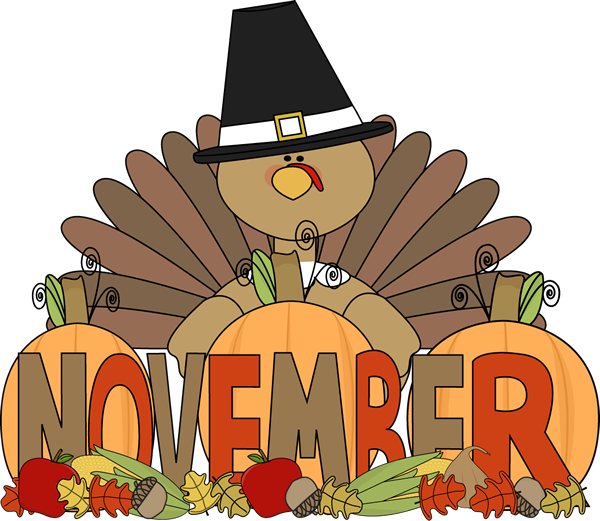 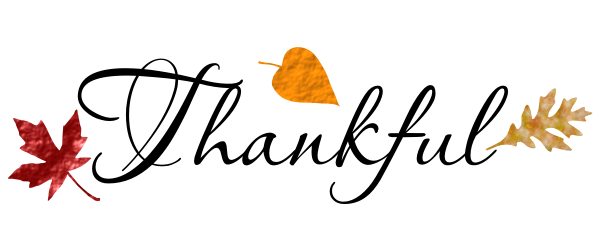  Sunday Monday TuesdayWednesdayThursdayFridaySaturdayKEY: (AR) ACTIVITY ROOM(LDR) LARGE DINING (ST4) STATION 4 (K) KETTLE ON ST.1(OT) ST.31  9:30(AR) JIGSAW PUZZLES W/FRIENDS10:00 (ST4) JOGGIN’ YOUR NOGGIN’1:00 MAIL PASS2:00 (K) NAME THAT TUNE3:30(OT) BAKE THE CAKE  2    9:30(AR) JIGSAW      PUZZLES W/FRIENDS10:00 (ST 4)FANCY FINGERS1:00 MAIL PASS 2:00(LDR) RESIDENT COUNCIL3:30(OT) JINGO3      10:00(ST4)         NOODLEBALL    1:00 MAIL PASS      2:00(AR)      FANCY FINGERS3:30(OT) CORNHOLE**ST.2  SHOPPING LIST DAY4 9:30(AR) GAMES10:00 (ST4) BINGO1:00 MAIL PASS 2:00 (K) BINGO3:30(OT) BINGO  5 9:30(AR) JIGSAW      PUZZLES W/FRIENDS10:00 (ST 4) TRIVIA1:00 MAIL PASS 2:00(AR) KICKBALL3:30(OT) HANGMAN6 9:30(AR) JIGSAW      PUZZLES W/FRIENDS 10:00(ST4) PAINTING1:00 MAIL PASS 2:00(AR) MOVIES & POPCORN710:00 (St4)DEVOTION/GOSPEL MUSIC2:00P (AR) DEVOTION/GOSPEL MUSIC8 9:30(AR) JIGSAW      PUZZLES W/FRIENDS10:00(ST4) CRAFTS1:00 MAIL PASS 2:00(AR) CARDIO DRUMMING3:30(OT) REMINISCE9  9:30(AR) JIGSAW      PUZZLES W/FRIENDS     10:00(ST4)  JINGO2:00(K) SKEE BALL3:30(OT) HOT POTATO10 9:30(AR) JIGSAW      PUZZLES W/FRIENDS10:00(ST4) FANCY FINGERS1:00 MAIL PASS 2:00 (K) BATTLE BAGS 3:30(OT) NOODLEBALLST.3 SHOPPING LIST DAY11 9:30(AR) GAMES10:00 (ST4) BINGO1:00 MAIL PASS 2:00 (K) BINGO3:30(OT) BINGO**VETERAN’S DAY*12 9:30(AR) JIGSAW      PUZZLES W/FRIENDS10:0(ST4) REMINISCE1:00 MAIL PASS 2:00(AR) CHIPS & DIP3:30(OT) TRIVIA13  9:30(AR) JIGSAW      PUZZLES W/FRIENDS10:00 (ST4) COLORING1:00 MAIL PASS 2:00(AR) MOVIES & POPCORN14 10:00A(ST4)    DEVOTION/GOSPEL MUSIC2:00P(AR)  DEVOTION/GOSPEL MUSIC15 9:30(AR) JIGSAW      PUZZLES W/FRIENDS  10:00(ST 4)NOODLEBALL1:00 MAIL PASS 2:00(AR) CRAFTS3:30(OT) BALL TOSS 16 9:30(AR) JIGSAWPUZZLES W/FRIENDS10:00(ST4)BUTTON CRAFT1:00 MAIL PASS2:00(K) CORNHOLE3:30(OT)SING A LONG179:30(AR) JIGSAW      PUZZLES W/FRIENDS10:00(ST4)   FANCY FINGERS1:00 MAIL PASS 2:00 (K) ICE CREAM SOCIALST.4 SHOPPING LIST DAY18 9:30(AR) GAMES10:00 (ST4) BINGO1:00 MAIL PASS 2:00 (K) BINGO3:30(OT) BINGO19  9:30(AR) JIGSAW      PUZZLES W/FRIENDS               10:00 (ST4) KICKBALL   1:00 MAIL PASS 2:00(LDR) POPCORN3:30(OT) BAKE THE CAKE GAME209:30(AR) JIGSAW      PUZZLES W/FRIENDS10:00(ST4) BOOK  CLUB1:00 MAIL PASS 2:00 (AR) MOVIES & POPCORN21 10:00A(ST4)   DEVOTION/GOSPEL MUSIC2:00P (AR) DEVOTION/GOSPEL MUSIC22 9:30(AR) JIGSAW      PUZZLES W/FRIENDS  10:00(ST4) JOGGIN YOUR NOGGIN   1:00 MAIL PASS 2:00(AR) BAKING COOKIES3:30(OT) JINGO23  9:30(AR) JIGSAW      PUZZLES W/FRIENDS 10:00(ST4) BOOK CLUB1:00 MAIL PASS2:00(K) BAKE THE CAKE3:30(OT) COLORING24   9:30(AR) JIGSAW      PUZZLES W/FRIENDS10:00(ST4)  FANCY FINGERS1:00 MAIL PASS 2:00(K) JINGO3:30(OT) KICKBALL25  HAPPY THANKSGIVING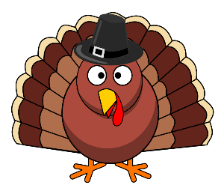 26 9:30(AR) JIGSAW      PUZZLES W/FRIENDS10:00 (ST4)NOODLEBALL1:00 MAIL PASS 2:00 (LDR)BIRTHDAY PARTY3:30(OT) SKEE BALL 279:30(AR) JIGSAW      PUZZLES W/FRIENDS10:00 (ST4) TRIVIA1:00 MAIL PASS 2:00(AR) MOVIES & POPCORN28 10:00A(ST4) DEVOTION/GOSPEL MUSIC2:00P (AR)  DEVOTION/ MUSIC29   10:00(ST4) GOSPEL MUSIC SING A LONG1:00 MAIL PASS 2:00 (K) KARAOKE3:30(OT) NAME THAT TUNE309:30(AR) JIGSAW      PUZZLES W/FRIENDS10:00 (ST4)  COLORING  1:00 MAIL PASS2:00 (K) GOLF3:30(OT) BAKING COOKIESNHCGLASGOWNovember2021SHOPPING SCHEDULEOn WednesdayWEEK 1: STATION 2WEEK 2: STATION 3WEEK 3: STATION 4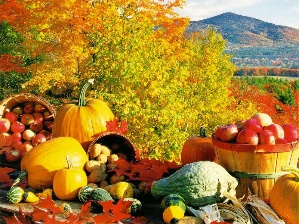 
 BOOKS-MAGAZINESPUZZLES-COLORING SUPPLIES-WII-GAMES-MOVIES AVAILABLE IN THE ACTIVITY ROOM